Antonio Vivaldi
Adagio
Juhan Jürme (üks paljudest, kes kaotas kodu ja elu märtsipommitamise tõttu)
Vaimulik laulLahkunute mälestamine
EELK Tallinna praost Jaan TammsaluOlivier Messiaen
Loange a l’éternité de JésusHelen Tobias-Duesberg
Väga õnnis on see, kes tuleb Issanda nimelAastapäevakõneAjaloolane Jaak JuskeArtur Kapp
Vaimulik aariaTallinna Linna esindaja sõnavõtt
Volikogu ase-esimees Toivo TootsenArete Teemets
Ave MariaMeie Isa Palve ja rahusoovÕpetaja Jaan TammsaluMuusika väljamineku ajaks***Esinevad:Sopran Arete TeemetsTšellist prof. Peeter PaemurruOrganist Tiit Kiik***Kell 19:15 hakkavad lööma 
Tallinna kirikute leinakellad.Harju tänava veeres süüdatakse mälestusküünlad.Möödub 71 aastat Nõukogude lennuväe rünnakutest 
Eesti linnadele.1944 - 2015Narva linna peaaegu täieliku purustamise järel 6. märtsil oli suurim Tallinna barbaarne pommitamine 9. märtsi õhtul ja sellele järgneval ööl. Kahes laines, kell 19.15–1.00 ja 3.00–6.00 kohale lennanud punalendurid heitsid Tallinnale umbes 1725 lõhke- ja 1300 süütepommi.Rünnaku peamiseks sihiks olid rahulike elanike elurajoonid, mitte vähesed Tallinnas asunud sõjalise otstarbega rajatised. Rängalt sai kannatada üks hansaperioodi pärlitest - Tallinna vanalinn Harju tänava ümbruses. Maha põles ka eestluse sümboliks olnud Estonia teatrimaja, kus just enne pommirünnakut oli alanud etendus. Süttis Niguliste kirik, Linnaarhiivi hoone Rüütli tänaval ja vaekoda Raekoja platsil. Kahes rünnakulaines hävis kokku 1549 hoonet ja 3350 sai kahjustada. Tollasest elamispinnast moodustas see ligi 
30 %. Ligi 20 000 elanikku jäi ilma oma kodudest. Rünnaku tagajärjel hukkus 554 Eesti kodanikku, millele lisandus 50 saksa sõdurit ja 121 sõjavangi.1989. aastal alustas Eesti Muinsuskaitse Selts 1944. aasta 9. märtsi- pommitamise ohvrite mälestamist hingepalvega nende kesksel matmispaigal Siselinna kalmistul, mälestuskontserdiga Niguliste kirikus ning küünalde süütamisega Harju tänava veeres ja Niguliste kiriku ümbruses.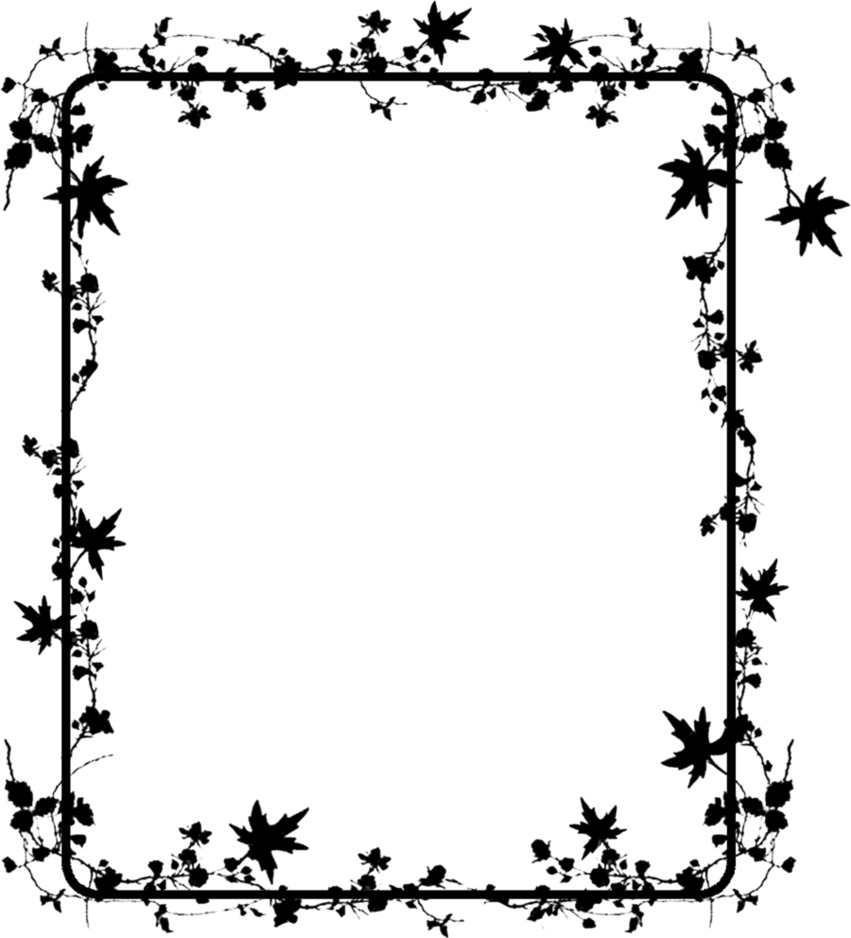 KONTSERT - JUMALATEENISTUS1944. aasta pommirünnakute
ohvrite mälestuseksNiguliste muuseum-kontserdisaal9. märts 2015kell 18:00